1. Израчунај: 6+3=__2. 6+7=(6+4)+3=10+3=13-Провери тачност наведеног израза.А. ТачноБ. Нетачно3. Данило је у свесци написао 4 реченице. Када је стигао кући, за домаћи је написао још 7 реченица. Колико је укупно реченица написао Данило?А. 9Б. 11В. 144. На празној страни свеске напиши допуну наведеног броја до 10.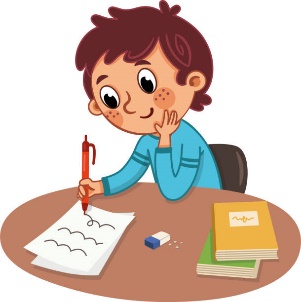 А. 3Б. 7В. 6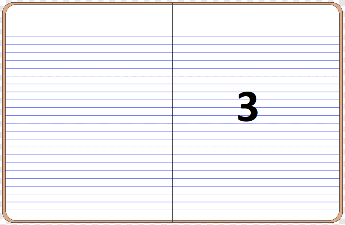 5. Израчунај: 6+5=___А. 10Б. 7В.116. Који број треба уписати у празан квадратић, ако је његов збир број у зеленом правоугаонику?7. Израчунај израз са фотографије испод.А. 5Б. 7В. 11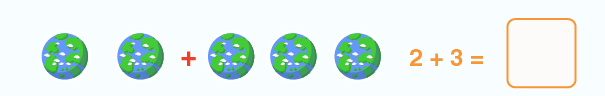 8. 8+8=(8+___)+___=10+___=___-Допуњујући до десетице, упиши потребне бројеве на линије и израчунај дато сабирање. Означи исправно написан израз:А. 8+8=(8+6)+2=10+6=16Б. 8+8=(8+2)+6=10+6=16В. 8+8=(8+6)+2=10+6=159. Који број треба уписати у празан квадратић, ако је његов збир број у зеленом правоугаонику?А. 6Б. 7В. 510. Две јабуке заједно коштају 14 динара. Колико кошта једна јабука?А. 6Б. 8В.  711. Израчунај као што је показано:  5+8_____12. Израчунај: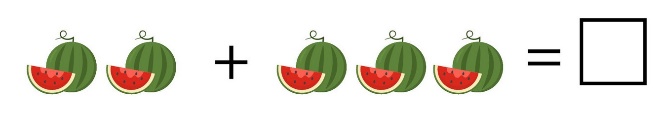 13. Израчунај: 5+9=___14. 9+7=(9+__)+__=10+__=__- Допуњујући до десетице, упиши потребне бројеве на линије и израчунај дато сабирање. Означи исправно написан израз:А. 9+7=(9+6)+1=10+6=16Б. 9+7=(9+6)+1=10+6=15В. 9+7=(9+1)+6=10+6=1615. 7+5=(7+3)+2=10+2=13- Провери тачност наведеног израза.А. ТачноБ. Нетачно16. Израчунај: 3+8=___.1445931